KEMI 1: SAMMANFATTNING AV BLOCK 2Det viktigaste från del 1: Du ska kunna beskriva hur man identifierar okända ämnen med enkla metoder:Identifiera okända jonföreningar:Steg 1: Lågtest för att bestämma den positiva jonen.Steg 2: Fällningstester och syratestet för att bestämma den negativa jonen (ett fällningstest testar positiva koppar- och järnjoner).Identifiera okända molekylföreningar: Testa kokpunkt, densitet och löslighet. Du ska kunna utföra beräkningar (inkl. titreringsberäkningar) med följande formel:n= v*cn= substansmängd (mol)v= volym (dm3)c= koncentration (mol/dm3)Socrativeprov på del 1: NIKLASKEMI1 (provet är enbart på beräkningar)Det viktigaste från del 2: Du ska kunna rita elektronformeln för olika molekyler och sedan avgöra om molekylerna är dipoler eller inte:Kriterium 1: Innehåller molekylen olika atomer (olika elektronegativitet så att olika laddningar uppkommer)?Kriterium 2: Är molekylen osymmetrisk (så att en ojämn laddningsfördelning uppkommer, centrum för den positiva och negativa laddningen ska inte vara på samma plats i molekylen)?Exempel:Du ska kunna de olika intermolekylära bindningarna:Socrativeprov på del 1-2: NIKLASKEMI2Det viktigaste från del 3: Du ska kunna utföra beräkningar med hjälp av nedanstående 2 formler (och genom att kombinera dessa formler): Obs. Enbart naturarna: Det viktigaste från del 4:Sammanfattning över GC och HPLC:Socrativeprov på del 4: Det finns inget socrativeprov på del 4. Molekyl: 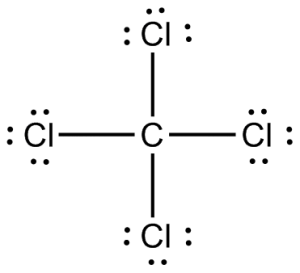 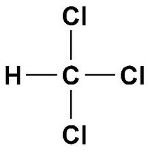 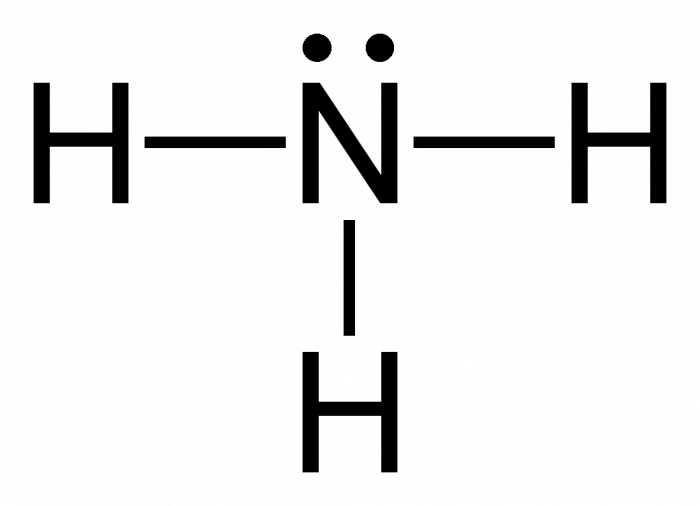 Uppfyller kriterium 1?:JaJaJaUppfyller kriterium 2?: NejJaJaDipol?: NejJaJaIntermolekylära bindningar(bindningar mellan molekyler)VätebindningarDipol-dipolbindningarvan der WaalsbindningarÄmnen som uppfyller Hydro-FON-regeln kan skapa vätebindningar mellan sina molekyler. Hydro-FON-regeln måste vara uppfylld mellan molekylerna och i den molekyl som bidrar med vätet.Vätebindningar är de starkaste intermolekylära bindningarna och ger ofta upphov till relativt höga kokpunkter och hög löslighet i vatten.Exempel på ämnen som kan skapa vätebindningar: C2H5OH, H2O, NH3.Bindningar mellan molekyler som är dipoler. Den positiva änden på den ena molekylen binder till den negativa änden på den andra molekylen etc.Dipol: Molekyler med en partiellt positivt laddad sida/ände och en partiellt negativt laddad sida/ände.För att ett ämne ska vara en dipol krävs det att ämnets molekyler innehåller olika atomer och har en osymmetrisk struktur.Exempel på ämnen som ej kan skapa vätebindningar men som kan skapa vanliga dipol-dipolbindningar: HCl, CH2Cl2, CO.Tillfälliga och svaga dipol-dipolbindningar. En molekyl kan tillfälligt bli en dipol eftersom de slumpvisa elektronrörelserna i molekylen kan göra att den ena delen av molekylen får ett elektronöverskott. Varje enskild van der Waalsbindning är svag men stora och avlånga molekyler kan skapa många van der Waalsbindningar vilket innebär att den totala styrkan blir hög.Alla ämnen kan skapa van der Waalsbindningar.Exempel på ämnen som enbart kan skapa van der Waalsbindningar: Cl2, N2, H2, O2, CH4, C2H6.
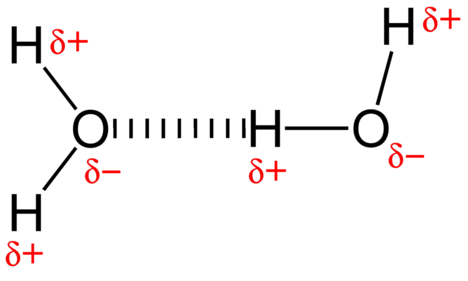 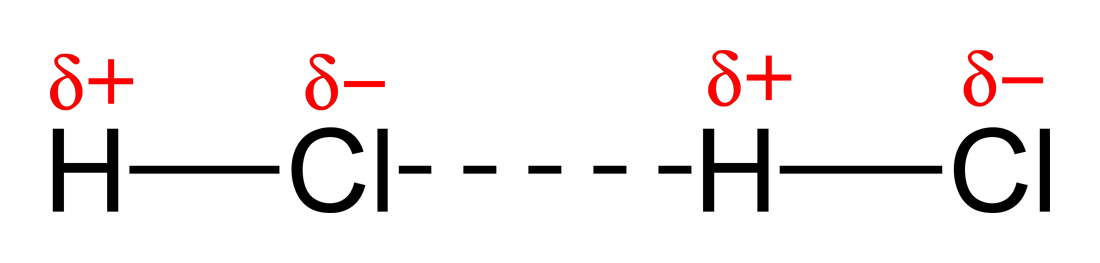 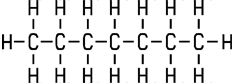 n= m/Mn= substansmängd (mol)m= massa (g)M= molmassa (g/mol)Socrativeprov på del 3: NIKLASKEMI3n= v*cn= substansmängd (mol)v= volym (dm3)c= koncentration (mol/dm3)Opolär kolonn:Polär kolonn:Gaskromatografi (GC): 
Kokpunkten avgör retentionstiden.
Ämnen med högst kokpunkt får längst retentionstid.Kokpunkt + polaritet avgör retentionstiden.
Ämnen med högst kokpunkt och störst polaritet får längst retentionstid. Högupplösande vätskekromatografi (HPLC):Opolära ämnen binder starkast till kolonnen= längst retentionstid.
Polära ämnen binder starkast till den mobila fasen= kortast retentionstid.Polära ämnen binder starkast till kolonnen= längst retentionstid.
Opolära ämnen binder starkast till den mobila fasen= kortast retentionstid.